                                                                                                                         ШКОЛЬНЫЙ ЭТАПВСЕРОССИЙСКОЙ ОЛИМПИАДЫ ШКОЛЬНИКОВПО ПРЕДМЕТУ«ОСНОВЫ БЕЗОПАСНОСТИ ЖИЗНЕДЕЯТЕЛЬНОСТИ»10-11 классы Хабаровский край2019-2020 учебный год                                                                                                                                                10-11-  классыУважаемый участник!При выполнении заданий Вам предстоит выполнить определённую работу, которую лучше организовать следующим образом:– внимательно прочитайте задание;– если Вы отвечаете на теоретический вопрос или решаете ситуационную задачу, обдумайте и сформулируйте конкретный ответ (ответ должен быть кратким, и его содержание следует вписать в отведённое поле, пишите чётко и разборчиво);– при ответе на тесты определите верный ответ, обведите кружком букву (буквы), соответствующую (-ие) выбранному Вами ответу.З	а каждый правильный ответ Вы можете получить определённое членами жюри количество баллов, не выше указанной максимальной оценки.Сумма набранных баллов за все решённые вопросы в двух форматах – итог Вашей работы. Максимальное количество баллов – 200.	Любое исправление в бланке ответов считается ошибкой!Задания считаются выполненными, если Вы вовремя сдали их членам жюри.Желаем успехов!МОДУЛЬ 1.Максимальное количество за теоретический тур – 100 баллов.Задание 1. Вы выехали на велосипеде на железнодорожный переезд. За Вами опустился шлагбаум и включился световой и звуковой сигнал. Каковы Ваши действия?______________________________________________________________________________________________________________________________________________________________________________________________________________________________________________________________________________________________________________________________________________________________________________________________________________________________________________________________________________Оценка задания. Максимальная оценка за правильно выполненное задание – 10 баллов, при этом:                                                                                               за каждое правильно  указанное смысловое соответствие начисляется по                       5 баллов;                                                                                                                                         при отсутствии правильных ответов баллы не начисляются.Задание 2. По системе оповещения РСЧС получен сигнал о приближении урагана. Каковы Ваши действия по обеспечению личной безопасности при угрозе урагана при нахождении дома и во время урагана при нахождении на улице (открытом пространстве)?Действия при нахождении в здании:__________________________________________________________________________________________________________________________________________________________________________________________________________________________________________________________________________________________________________________________________________________________________________________________________________________________________________________________________________________________________________________________Действия на открытом пространстве:  _____________________________________________________________________________________________________________________________________________________________________________________________________________________________________________________________________________________________________________________________________________________________________________________________________________________________________________________________________________________Оценка задания. Максимальная оценка за правильно выполненное задание – 20 баллов, при этом:                                                                                               за каждое правильно  указанное смысловое соответствие в первом и во втором задании   начисляется 10 баллов;     За выполнение 2 из трех правильных ответов в каждом задании начисляется – 7 баллов, за выполнение 1 правильного ответа – 5 баллов,                                                                                                                                    при отсутствии правильных ответов баллы не начисляются.Задание 3. Вставьте пропущенные фразы в текст.Куликовская битва (1) укажите год __________ между русским войском во главе с великим князем (2)________________ и войском Золотой Орды под командованием темника (3)______________ на Куликовом поле – одна из крупнейших битв, положившая начало освобождению народов Восточной Европы от (4)____________________________. После Куликовской битвы Великий князь получил почетное прозвище (5)__________________.Оценка задания. Максимальная оценка за правильно выполненное задание – 10 баллов, при этом:                                                                                               за каждое правильно  указанное смысловое соответствие начисляется по                       2 балла;                                                                                                                                         при отсутствии правильных ответов баллы не начисляются. Задание 4. Что Вы можете рассказать об этом оружии?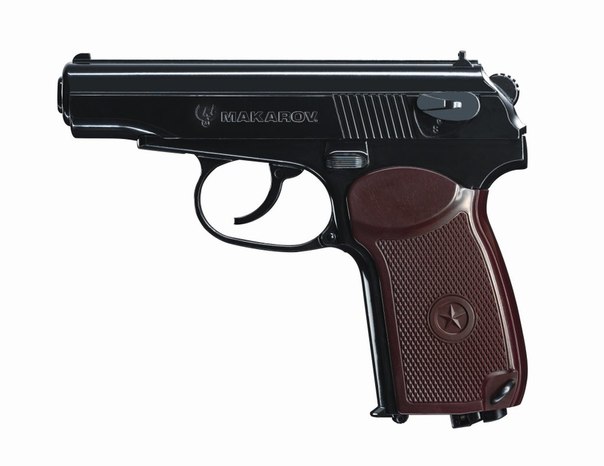 1.Название оружия.                                                                                                                           2.Кем и когда разработан.                                                                                                       3.Кем используется.                                                                                                                                4.Калибр.                                                                                                                                               5.Дополнительные сведения.____________________________________________________________________________________________________________________________________________________________________________________________________________________________________________________________________________________________________________________________________________________________________________________________________________Оценка задания. Максимальная оценка за правильно выполненное задание – 20 баллов, при этом:                                                                                               за каждое правильно  указанное смысловое соответствие начисляется по                       4 балла;                                                                                                                                         при отсутствии правильных ответов баллы не начисляются.ЗАДАНИЯ СЕКЦИИ ТЕСТИРОВАНИЯ(максимальная оценка – 40 баллов)Уважаемые участники, при выполнении тестовых заданий, Вам необходимо выбрать один правильный ответ и обвести его в кружок.	За правильный ответ начисляется 2 балла. 0 баллов выставляется как за неверный ответ, а также, если участником отмечены несколько ответов (в том числе правильный), или все ответы.Общее количество баллов за теоретический тур____________________Практический турМаршрутная карта практического тураПроверка умений применять полученные знания в области безопасности на практике осуществляется в ходе выполнения практических заданий. Количество баллов за практический тур -100 баллов.Задание 1. Во дворе многоэтажного дома на детской площадке девочка получила удар металлическим сиденьем качелей по голове. Девочка в сознании, из раны на голове в области темени течет кровь. Окажите первую помощь пострадавшей. Оборудование: робот-тренажер «ГЛАША», укомплектованная аптечка (комплект перевязочных материалов, антисептиков, охлаждающий пакет, ножницы, и т.д.), телефон.Примечания: выполняется с правом привлечения помощников. При отсутствии робота-тренажера «ГЛАША» выполняется на статистах.Оценка задания. Максимальная оценка за правильно выполненное задание – 30 баллов, при этом:                                                                                                Задание 2. Идущий впереди вас человек, вскрикнув, упал; судорожные подёргивания конечностей к моменту вашего приближения прекратились. При осмотре виден зажатый в руке свисающий со столба оголённый электрический провод. Какова последовательность ваших действий?Задание: окажите первую помощь.Условия: выполняется на роботе-тренажере «ГОША» без права привлечения помощника.Оценка задания. Максимальная оценка за правильно выполненное задание – 30 баллов.  Задание 3. Практическое использование дров для приготовления пищи на костре в нескольких котелках одновременно. Сложить макет костра для данной ситуации.Оборудование: деревянные палки («поленья») диаметром от  до ,  длиной от  до  – 4 шт. и 1 «бревно» диаметром 50-.Алгоритм выполнения задачи:Участник, находясь в своём квадрате, складывает  макет одного вида костра из, применяемых, для решения этой задачи.По окончании выполнения задания костёр разбирается. Оценка задания. Максимальная оценка за правильно выполненное задание – 20 баллов. Задание 4.  Уничтожение огневой точки условного противника «ручными гранатами». Условия: Участнику необходимо из-за укрытия попасть 2-мя ручным гранатами (муляжи гранат РГД-5 или РГ-42) в огневую точку условного противника (мишень-круг диаметром .), расположенную  на расстоянии . от укрытия.Необходимые материалы и оборудование: муляжи гранат РГД-5 или РГ-42 (2 шт.), мишень-круг диаметром ., изображающая «огневую точку  условного противника.Оценка задания. Максимальная оценка за правильно выполненное задание – 20 баллов,                                                                                                                                при этом:                                                                                                                              - при попадании гранаты в мишень с первой попытки начисляется – 15 баллов;                                                                                                                           - при попадании гранаты в мишень со второй попытки начисляется – 5 баллов. Оценка задания. Максимальная оценка за правильно выполненное задание – 20 баллов. Условия подсчёта результатаШтрафные баллы начисляются за каждую ошибку согласно регламенту. Результат за каждый этап вычисляется путём вычитания из максимально возможного количества баллов за этап количества штрафных баллов.                 Если количество штрафных баллов больше максимального количества баллов за этап, ставится 0 баллов.                                                                           Итоговый	результат вычисляется путём	суммирования полученных баллов за все этапы.Впишите свой шифр (код)Впишите свой шифр (код)Впишите свой шифр (код)Общее количество балловПредседатель жюриЧлены жюриМаксимальное количество баллов 10 балловФактическое количество балловМаксимальное количество баллов 20 балловФактическое количество балловМаксимальное количество баллов 10 балловФактическое количество балловМаксимальное количество баллов 20 балловФактическое количество баллов№Тестовые заданияМаксбаллНабранный балл1.Повседневное руководство Единой государственной системой предупреждения и ликвидации чрезвычайных ситуаций осуществляет: комиссия по чрезвычайным ситуациям; орган местного самоуправления;Правительство Российской Федерации;Министерство РФ по делам ГО, ЧС и ликвидации последствий стихийных бедствий.  2,02. К геологическим чрезвычайным событиям относятся оползни, сели, обвалы; дождевые паводки, заторы и зажоры; бури, ураганы, сильная жара, туман; смерчи, магнитные бури.2,03.Точка на поверхности земли, находящаяся под фокусом землетрясения, называется метеоцентром;разломом; эпицентром;точкой излома.2,04.Единичные или нечастые случаи проявления инфекционной болезни, не связанные между собой единым источником возбудителя инфекций, называют: а) пандемиями;                                                                                б) эпидемиями; в) эпизоотиями;                                                                             г) спорадиями.2,05.Скорость распространения сильного низового пожара составляет: 3 м/сек10 м/сек50 м/сек100 м/сек2,06.Предприятие, из-за аварии на котором может произойти гибель людей, быть нанесен ущерб экономике и окружающей природной среде называется _______ объектом.Ответ:___________________________________________2,07.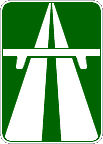 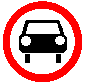 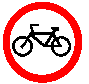 А                      Б                      ВЗнаки, запрещающие езду на велосипеде:А;А и В;Б и В;      г)  А. Б, В.2,08.Поражающим фактором химических аварий является выделение из облака зараженного воздуха раскаленных частиц, вызывающих ожоги;проникновение опасных веществ через органы дыхания и кожу;интенсивное излучение гамма-лучей, поражающее людей;лучистый поток энергии.2,09.Состояние полного физического, психологического и социального благополучия - это:а) безопасность;                                                                                    б) отсутствие риска;в) здоровье;                                                                                           г) опасная ситуация.2,010.Понятие «безопасность как состояние защищенности жизненно важных интересов личности, общества и государства» формулируется в:а) ФЗ «О безопасности»;                                                                  б) ФЗ «Об обороне»;                                                                            в) ФЗ «О защите населения и территорий от ЧС природного и техногенного характера»;                                       г) ФЗ «Об охране окружающей среды».2,011.Впервые иприт был синтезирован:а) Н.Д.Зелинским;                                                                                     б) Д.И.Менделеевым;                                                                         в) Оппенгеймером;                                                                                       г) М.В. Ломоносовым.2,012.Установите соответствие между интенсивностью землетрясений и их характеристикой в баллах.1. Опустошительное землетрясение	а)11 баллов2. Уничтожающее землетрясение		б)9 баллов3. Катастрофическое землетрясение	в)10 баллов1 - _____; 2 - _____; 3 - ______2,013.Продолжительный сильный ливень со шквальным ветром, скорость которого достигает 15–20 м/с: а) шторм;                                                                                          б) буря;                                                                                                в) шквал;                                                                                             г) ураган.2,014.Чрезвычайная ситуация (ЧС), масштабы которой не выходят за пределы населенного пункта, называется: а) локальной;                                                                                    б) региональной;                                                                             в) местной;                                                                                             г) объектовой.2,015.Механизм передачи инфекции от больного человека к здоровому через кровососущего переносчика называется: а) трансмиссивным;                                                                              б) алиментарным;                                                                             в) раневым (контактным);                                                                  г) воздушно-капельным.2,016.Война за национальную самоидентификацию групп людей, объединенных различными признаками: общим цветом кожи, религией, языком, историей, называется:а) этнической;                                                                                   б) локальной;                                                                                 в) гражданской;                                                                                    г) региональной.2,017.Поражающими факторами ядерного взрыва являются:а) рентгеновское излучение и высокая температура;                   б) проникающая радиация и ударная волна;                                в) токсичные вещества и ударная волна;                                             г) тяжелые массы грунта и угарный газ.2,018.Расширение НАТО на восток, к границам России относится к опасностям для российского социума в ____________ сфере:а) политической;                                                                                    б) военной;                                                                                           в) экономической;                                                                        г) социальной.2,019.К изолирующим противогазам относятся:а) ИП-4, ИП-5;                                                                                  б) ПДФ–Ш, ПДФ–2 Ш;                                                                   в) КЗД-4, КЗД-6;                                                                                           г) ГП–5, ГП–7.2,020.В какой последовательности следует оказывать помощь пострадавшему, находящемуся в бессознательном состоянии, если у него прекратилось дыхание и сердечная деятельность:а) наружный массаж сердца,б) освобождении дыхательных путей,в) искусственная вентиляция легкихВпишите буквы в правильной последовательности_____               _______               ________Общая сумма набранных баллов40Максимальное количество баллов 30 балловФактическое количество балловМаксимальное количество баллов 30 балловФактическое количество балловМаксимальное количество баллов 20 балловФактическое количество балловМаксимальное количество баллов 20 балловФактическое количество балловОбщий результат за практический тур:______________________	 	